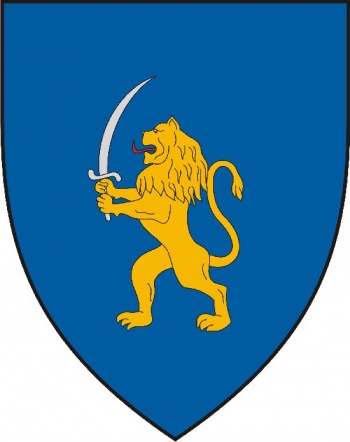 	OROSZI KÖZSÉG POLGÁRMESTERE	8458, Oroszi, Szabadság u. 27.	e-mail: onkormanyzat@oroszi.huM  E  G  H  Í  V  ÓOroszi Község Önkormányzatának Képviselő-testülete2015. november 30-án (hétfőn) 12,45 órai kezdettel nyilvános ülésttart, melyre meghívom.Az ülés helye: Oroszi Művelődési Ház 		          8458 Oroszi, Szabadság utca 27.       N A P I R E N DT á r g y :			  Előadó:Az ülésen való megjelenésére feltétlen számítok. Esetleges távolmaradását kérem, szíveskedjen előre bejelenteni.O r o s z i , 2015. november 27.	Dániel Ferenc	 polgármester1)A Noszlopkörnyéki Önkormányzatok Feladatellátó Társulásának megszüntetése Dániel Ferencpolgármester2)Szociális étkeztetés ellátása Oroszi településenDániel Ferencpolgármester3)A 2016. évi belső ellenőrzési terv jóváhagyása Dániel Ferencpolgármester4)Oroszi Község Önkormányzata Helyi Esélyegyenlőségi Programjának felülvizsgálataDániel Ferencpolgármester5)Vegyes ügyek